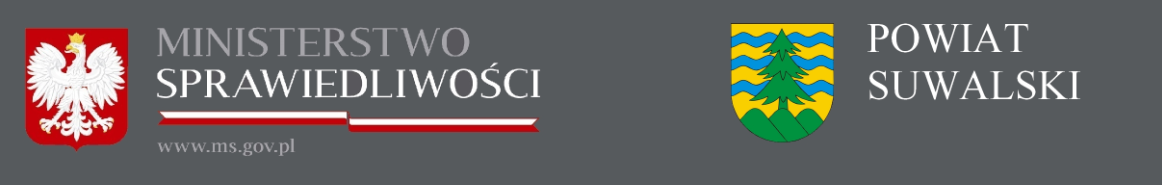 PUNKT NIEODPŁATNEJ POMOCY PRAWNEJSTAROSTWO POWIATOWE W SUWAŁKACHUL. ŚWIERKOWA 60, 16-400 SUWAŁKI (POK. NR 19)CZYNNY CODZIENNIE W DNIACH PRACY STAROSTWA POWIATOWEGO 
W SUWAŁKACHW GODZINACH 1000 - 1400PONIEDZIAŁEK – NIEODPŁATNEJ POMOCY PRAWNEJ UDZIELA ADWOKATWTOREK - NIEODPŁATNEJ POMOCY PRAWNEJ UDZIELA RADCA PRAWNYŚRODA - NIEODPŁATNEJ POMOCY PRAWNEJ UDZIELA RADCA PRAWNYCZWARTEK - NIEODPŁATNEJ POMOCY PRAWNEJ UDZIELA RADCA PRAWNYPIĄTEK - NIEODPŁATNEJ POMOCY PRAWNEJ UDZIELA ADWOKAT